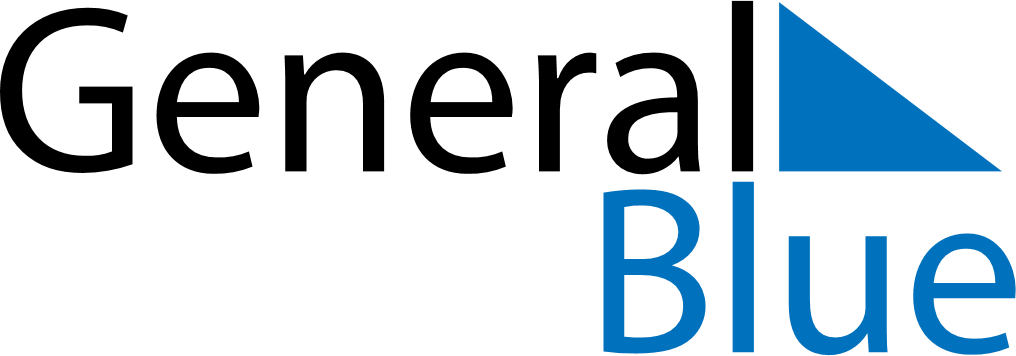 August 2131August 2131August 2131August 2131August 2131SundayMondayTuesdayWednesdayThursdayFridaySaturday12345678910111213141516171819202122232425262728293031